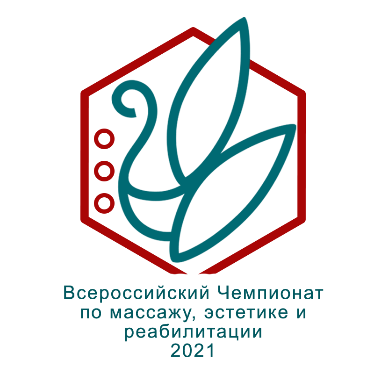 Критерий оценки в номинации«Программ реабилитации пациента» - 20 минКаждому участнику выдается задание (ситуационная задача) и бланк «Программа реабилитации пациента»Участник должен рассмотреть ситуационную задачу и предложить план реабилитации согласно данному клиническому случаю.Оценка знаний и навыков производится на основании составленного плана реабилитации по следующим пунктамПротокол оценкиВозможно проведение предварительной консультации участников для более полного понимания порядка выполнения заданий и заполнения бланков.№Критерий оценки Балл Факт1Опрос пациента, сбор анамнеза.102Визуальный осмотр и пальпация103Отдельные ортопедические тесты104Определение этапа реабилитации и составление плана105Практические навыки проведения реабилитационных мероприятий.10Итого:50